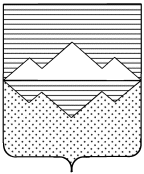 АДМИНИСТРАЦИЯСАТКИНСКОГО МУНИЦИПАЛЬНОГО РАЙОНАЧЕЛЯБИНСКОЙ ОБЛАСТИРАСПОРЯЖЕНИЕот 15.05. 2013 года  № 409 - рг. СаткаВ целях реализации гражданами права на обращение в органы местного самоуправления, предусмотренного статьей 13 Федерального закона от 02.05.2006 N 59-ФЗ "О порядке рассмотрения обращений граждан Российской Федерации", в  соответствии с Положением о порядке рассмотрения обращений граждан в Администрации Саткинского муниципального района, утвержденным постановлением Администрации Саткинского муниципального района  от 05.07.2012 № 1016 и решением Собрания депутатов Саткинского муниципального района от 27.02.2013 № 427/43 «Об утверждении структуры Администрации Саткинского муниципального района в новой редакции»:Утвердить прилагаемый график приема граждан по личным вопросам в Администрации Саткинского муниципального района на 2013 год в новой редакции;Отделу организационной и контрольной работы Администрации Саткинского муниципального района (Корочкина Н.П.) опубликовать настоящее распоряжение в газете «Саткинский рабочий» и на официальном сайте Администрации Саткинского муниципального района;Организацию выполнения настоящего распоряжения возложить на руководителя аппарата Администрации Саткинского муниципального района Мирошниченко Н.В. Глава  Саткинского муниципального района 			                                  А.А. ГлазковГрафик приема граждан по личным вопросам в Администрации Саткинского муниципального района на 2013 год.* Предварительная запись на приём по личным вопросам осуществляется в Отделе организационной и контрольной работы Администрации Саткинского муниципального района по адресу: г. Сатка,          ул. Металлургов, д. 2, кабинет № 7 либо по тел. 8(35161) 4-38-21 в рабочее время.№ п/пФ.И.ОДолжностьДень и время приёмаМесто приёма1.Глазков Александр АнатольевичГлава  Саткинского муниципального района втораяпятница месяцас 14-00 г. Сатка, ул. Металлургов, д.22.Пасхин Илья ВладимировичПервый заместитель ГлавыСаткинского муниципального района третья  пятница месяцас 14-00г. Сатка, ул. Металлургов, д.23.Акбашева ИринаВикторовнаЗаместитель ГлавыСаткинского муниципального района по экономике и стратегическому развитиюпервая пятница месяцас 14-00г. Сатка, ул. Металлургов, д.24.Шевалдин Виталий АлександровичЗаместитель ГлавыСаткинского муниципального района по взаимодействию с правоохранительными органамипятаяпятница месяцас 14-00г. Сатка, ул. Металлургов, д.2